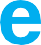 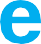 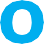 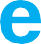 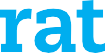 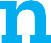 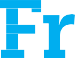 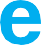 PRESSEMITTEILUNG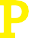 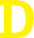 Seite 1/111. Januar 2021Freie Demokratische Partei Kreisverband BöblingenDaniel Alexander Schmidt, M. Sc.Stv. Vorsitzender und PressesprecherIn der Gewanne 26 71134 AidlingenTelefon +49 7034 60266Fax +49 7034 655876schmidt@fdp-boeblingen.de www.fdp-boeblingen.deTelefonsprechstunde des FDP-Landtagskandidaten Hans Dieter ScheererBürgerinnen und Bürger fragen, Hans Dieter Scheerer antwortet. Freitag, 15.01.2021 von 18 bis 20 UhrTelefon: 0175 4005010FDP-Landtagskandidat Hans Dieter Scheerer, der im Wahlkreis 06 (Leonberg, Herrenberg, Weil der Stadt) kandidiert, sucht das Gespräch mit den Wählerinnen und Wählern. Wer ein Anliegen oder Fragen hat, erreicht Hans Dieter Scheerer persönlich am Freitag, den 15.01.2021 zwischen 18 und 20 Uhr telefonisch. Bei Interesse kann man sich gerne vorab per E-Mail anmelden, um Wartezeiten zu vermeiden. Die E-Mail-Adresse lautet: hans-dieter.scheerer@fdp-boeblingen.de„Der direkte Kontakt zu den Bürgerinnen und Bürgern ist mir sehr wichtig. Da das aufgrund der Pandemie nicht vor Ort über persönliche Begegnungen geht, möchte ich den telefonischen Kontakt zu mir anbieten“, so Scheerer.Der Landtagskandidat Hans Dieter Scheerer ist Gemeinderat in Weil der Stadt sowie Regionalrat im Regionalparlament der Region Stuttgart. Zudem ist er Kreisvorsitzender der FDP im Landkreis Böblingen. Bevor Scheerer sich in Weil der Stadt als Rechtsanwalt niedergelassen hat, war er verantwortliche Führungskraft bei der Metro und Edeka. Außerdem ist er seit mehr als 25 Jahren Lehrbeauftragter an der Dualen Hochschule Stuttgart.